                  DELAWARE HEALTH AND SOCIAL SERVICES 	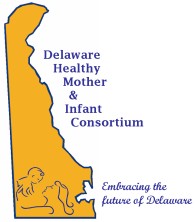 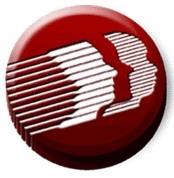 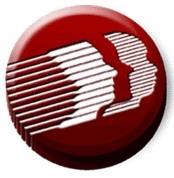 Division of Public HealthWell Woman Committee and Black Maternal HealthMeeting MinutesDate:			November 30, 2023Chair/Facilitators:	Mona Liza HamlinRecorder:		Hannah Savage, Erica Reaves (Health Management Associates (HMA))Location:	Delaware Technical Community College (Delaware Tech), Terry Campus, 100 Campus Dr, Dover, DE 19904, Del One Conference RoomWell Women Committee’s Primary Focus: Focuses on a comprehensive and evidence-based approach to reproductive health and the health of women before, during and between pregnancy. Focused on a women centered, and clinician engaged care. Black Maternal Health Workgroup’s Primary Focus: The Black Maternal Health Workgroup focuses on how to address the persistent maternal health disparities gap, by bringing awareness through grassroots organizations, educating consumers so educators and Black women can have better outcomes before, during and between pregnancy.Focuses on maternal mental health as a current priority. Welcome and Introductions: Meeting was called to order by Mona Liza Hamlin at 9:04 am.Ama AmponsahAnne DeCaireBridget BuckalooCindy BiedermanCynthia GuyDara HallErin RideoutJoan KellyKristen DrickenLaToya Brathwaite-WashingtonLeah Jones WoodallMona Liza HamlinPhilinda MindlerReview of Minutes: All minutes will be posted at the following link: https://dethrives.com/dhmic/committees-and-workgroups/well-woman-black-woman-health-workgroup#upcoming-meetings The September 12, 2023, minutes were approved unanimously. New Business: Presentation of Fourth Trimester Health and Wellness Priorities Survey Outcomes (facilitated by ]HMA)Prior to the meeting, HMA launched a web-based survey to solicit members’ insights on research, funding, and advocacy priorities related to fourth trimester health and wellness. A total of eight committee members responded to the survey.HMA analyzed the survey results and categorized the responses to support discussion facilitation (see Table 1 below).HMA presented the survey findings to the committee and provided an overview of the group activity, i.e., reviewing the list of priorities developed through the survey and identifying missing priorities.Group ActivityHMA facilitated a group activity, presented in three prompts on a handout. The group discussed each of the prompts, and HMA requested that committee members provide individual, written input on the survey findings (i.e., priorities, categories). Prompt #1 - Additional Fourth Trimester Health and Wellness Priorities: Please reference the list of potential priorities, as identified via the member survey, listed below. Are there additional priorities for fourth trimester health and wellness that are not represented? If so, please list your suggestions below. Participants noted that more policy options need to be included in the priorities list. For example, breastfeeding is important, but how can it be built into policies for businesses and employees?Based on the notes provided and the group discussion, HMA will update the priorities list and send the list to committee members for final review prior to the next committee meeting.Prompt #2 - Strengths, Weaknesses, and Gaps in Delaware: In your opinion, what is being done well in Delaware to address fourth trimester health and wellness needs? In your opinion, what are the leading threats, if any, to improving fourth trimester health and wellness in Delaware? Where are the gaps in fourth trimester services and supports?The group discussed the need for more engagement (e.g., provider training, patient education, family engagement) across clinical and social services provider types and the barriers to establishing or maintaining continuity of care among pregnant and post-partum patients and providers. Additionally, the group discussed the need for more connection and collaboration across providers, resources, and support services.The group provided many examples of resources available in Delaware for pregnant and post-partum people. For example:Josie’s Grace: model of care program in Newark for post-partum stress programMother Baby Beyond: partner with DSAMH, monthly pop-up clinicsHelp Me Grow/Delaware 2-1-1: no wrong door systemPrompt #3: Opportunities for Impact: Where and how can the Well Women and Black Maternal Health Committees have the most meaningful, sustainable impact on fourth trimester health and wellness outcomes across Delaware and/or in specific communities?The group began to discuss opportunities for impact at the local and state level.Further discussion will occur after the priorities are updated and reviewed in preparation for the next committee meeting. Goals for the Next Meeting: In the next meeting the group will work to choose which priorities the committee can have the most meaningful, sustainable impact on. Pending approval from the co-chairs, the committee will have the opportunity to review a working list of entities/organizations that focus on maternal and infant health compiled by HMA.Announcements:No announcements Adjournment: Mona Liza Hamlin adjourned the meeting at 10:15 am.Other Business: No other businessTable 1. Fourth Trimester Health and Wellness Priorities (based on survey responses, n=8) Note: Respondents could submit up to ten (10) priorities Breastfeeding (n = 3) breastfeeding breastfeeding breastfeeding support Physical Health Status and Access to Healthcare (n = 11) Follow-up medical care for moms increased contact with health care provider  mother's blood pressure Postpartum HealthCare                                                                                                          Preconception Care-begin in the postpartum period sharing importance of seeing their PCP after having baby                                                      sharing what changes the woman would expect to see after giving birth                             Standardize screening/referral for pelvic health in 4th trimester Urgent Care Pathway for PPD Promote fourth trimester as standard of care in Delaware urgent maternal health warning signs Health Insurance Coverage (n = 5) Getting private insurance to cover the fourth trimester insurance coverage Medicaid support buy in       Promote the billable nature of the comprehensive well woman visit within 1 year of  
          delivery-elaborate on Medicaid extended benefits in DE  insurance coverage Mental Health and Behavioral Health (n = 6) Clear Suicidal Pathway for PPD with Family Support (Child Respite) outside of DFS mental health Mental Health and Support Mental health and wellness perinatal mood disorders (postpartum depression) Substance Use Treatment Awareness and Training (n = 11) safe sleep Birth spacing Life Planning Navigating Maternity Leave and Returning to Work for Working Women Education and           Rights (create free statewide course) Partner Infant and Maternal Support Care 101 Course/online free Safe Sleep Education                                                                                             continued on next pagespreading awareness of education and resources/services that are available Training up OBGYN/CNM on Screening aft 2, 6 and 12 weeks PP for PMADs Public Health campaign           Explore opportunities to promote fourth trimester to the community/patients so they           can expect it as “normal.” OB provider education          Supports (n = 8) SDOH support 4th Trimester Food Bank Program / Pre-made meals for Postpartum with Delivery Having childcare and transportation available for fourth trimester moms Peer Support Hubs Across DE for 4th Trimester Mothers experiencing Isolation  
          connected to a transportation company as/if needed post partum support Postpartum Doula Funding for 4th Trimester Home Support / Night Support Respite Care For PMADs Care coordination for fourth trimester 